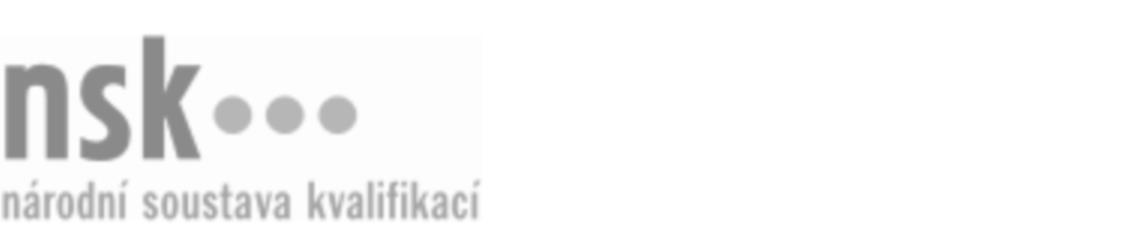 Kvalifikační standardKvalifikační standardKvalifikační standardKvalifikační standardKvalifikační standardKvalifikační standardKvalifikační standardKvalifikační standardPracovník výroby sesazenek (kód: 33-018-H) Pracovník výroby sesazenek (kód: 33-018-H) Pracovník výroby sesazenek (kód: 33-018-H) Pracovník výroby sesazenek (kód: 33-018-H) Pracovník výroby sesazenek (kód: 33-018-H) Pracovník výroby sesazenek (kód: 33-018-H) Pracovník výroby sesazenek (kód: 33-018-H) Autorizující orgán:Ministerstvo průmyslu a obchoduMinisterstvo průmyslu a obchoduMinisterstvo průmyslu a obchoduMinisterstvo průmyslu a obchoduMinisterstvo průmyslu a obchoduMinisterstvo průmyslu a obchoduMinisterstvo průmyslu a obchoduMinisterstvo průmyslu a obchoduMinisterstvo průmyslu a obchoduMinisterstvo průmyslu a obchoduMinisterstvo průmyslu a obchoduMinisterstvo průmyslu a obchoduSkupina oborů:Zpracování dřeva a výroba hudebních nástrojů (kód: 33)Zpracování dřeva a výroba hudebních nástrojů (kód: 33)Zpracování dřeva a výroba hudebních nástrojů (kód: 33)Zpracování dřeva a výroba hudebních nástrojů (kód: 33)Zpracování dřeva a výroba hudebních nástrojů (kód: 33)Zpracování dřeva a výroba hudebních nástrojů (kód: 33)Týká se povolání:Pracovník výroby dýh, překližek a vrstveného dřevaPracovník výroby dýh, překližek a vrstveného dřevaPracovník výroby dýh, překližek a vrstveného dřevaPracovník výroby dýh, překližek a vrstveného dřevaPracovník výroby dýh, překližek a vrstveného dřevaPracovník výroby dýh, překližek a vrstveného dřevaPracovník výroby dýh, překližek a vrstveného dřevaPracovník výroby dýh, překližek a vrstveného dřevaPracovník výroby dýh, překližek a vrstveného dřevaPracovník výroby dýh, překližek a vrstveného dřevaPracovník výroby dýh, překližek a vrstveného dřevaPracovník výroby dýh, překližek a vrstveného dřevaKvalifikační úroveň NSK - EQF:333333Odborná způsobilostOdborná způsobilostOdborná způsobilostOdborná způsobilostOdborná způsobilostOdborná způsobilostOdborná způsobilostNázevNázevNázevNázevNázevÚroveňÚroveňOrientace v technických podkladech pro výrobu sesazenekOrientace v technických podkladech pro výrobu sesazenekOrientace v technických podkladech pro výrobu sesazenekOrientace v technických podkladech pro výrobu sesazenekOrientace v technických podkladech pro výrobu sesazenek33Seřizování a údržba dřevoobráběcích strojů a nástrojů pro výrobu sesazenekSeřizování a údržba dřevoobráběcích strojů a nástrojů pro výrobu sesazenekSeřizování a údržba dřevoobráběcích strojů a nástrojů pro výrobu sesazenekSeřizování a údržba dřevoobráběcích strojů a nástrojů pro výrobu sesazenekSeřizování a údržba dřevoobráběcích strojů a nástrojů pro výrobu sesazenek33Příprava materiálů a polotovarů pro výrobu sesazenekPříprava materiálů a polotovarů pro výrobu sesazenekPříprava materiálů a polotovarů pro výrobu sesazenekPříprava materiálů a polotovarů pro výrobu sesazenekPříprava materiálů a polotovarů pro výrobu sesazenek33Sesazování sesazenek podle kresby a dýhováníSesazování sesazenek podle kresby a dýhováníSesazování sesazenek podle kresby a dýhováníSesazování sesazenek podle kresby a dýhováníSesazování sesazenek podle kresby a dýhování33Vstupní, výstupní a mezioperační kontrola surovin, materiálů, polotovarů a výrobků v dřevařské a nábytkářské výroběVstupní, výstupní a mezioperační kontrola surovin, materiálů, polotovarů a výrobků v dřevařské a nábytkářské výroběVstupní, výstupní a mezioperační kontrola surovin, materiálů, polotovarů a výrobků v dřevařské a nábytkářské výroběVstupní, výstupní a mezioperační kontrola surovin, materiálů, polotovarů a výrobků v dřevařské a nábytkářské výroběVstupní, výstupní a mezioperační kontrola surovin, materiálů, polotovarů a výrobků v dřevařské a nábytkářské výrobě33Nakládání s odpadem z truhlářské výroby při výrobě sesazenekNakládání s odpadem z truhlářské výroby při výrobě sesazenekNakládání s odpadem z truhlářské výroby při výrobě sesazenekNakládání s odpadem z truhlářské výroby při výrobě sesazenekNakládání s odpadem z truhlářské výroby při výrobě sesazenek33Pracovník výroby sesazenek,  29.03.2024 9:47:33Pracovník výroby sesazenek,  29.03.2024 9:47:33Pracovník výroby sesazenek,  29.03.2024 9:47:33Pracovník výroby sesazenek,  29.03.2024 9:47:33Strana 1 z 2Strana 1 z 2Kvalifikační standardKvalifikační standardKvalifikační standardKvalifikační standardKvalifikační standardKvalifikační standardKvalifikační standardKvalifikační standardPlatnost standarduPlatnost standarduPlatnost standarduPlatnost standarduPlatnost standarduPlatnost standarduPlatnost standarduStandard je platný od: 05.02.2019Standard je platný od: 05.02.2019Standard je platný od: 05.02.2019Standard je platný od: 05.02.2019Standard je platný od: 05.02.2019Standard je platný od: 05.02.2019Standard je platný od: 05.02.2019Pracovník výroby sesazenek,  29.03.2024 9:47:33Pracovník výroby sesazenek,  29.03.2024 9:47:33Pracovník výroby sesazenek,  29.03.2024 9:47:33Pracovník výroby sesazenek,  29.03.2024 9:47:33Strana 2 z 2Strana 2 z 2